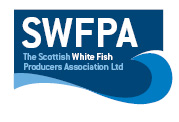 Creel PositionsCreel Position InfoNOTE AMENDED AREAS FOR THE KIROAN REPLACE ANY PREVIOUS NOTIFIED CREEL POSITIONSINSIDE SCALP BANK  56 deg 37 800 n      001 deg 58 934 w56 deg 35 595 n    001 deg 58 942 w56 deg 35 600 n    002 deg 02 731 w56 deg 36 799 n    002 deg 02 268 wDate13/05/2019Vessel Name & Reg NoKIROAN AH45Skipper NameARTHUR SWANKIESkipper Email Address arty.swankie@gmail.comSkipper Mobile No07770667776